PERBANDINGAN TEPUNG UBI JALAR UNGU DAN TEPUNG TALAS TERHADAP KARAKTERISTIK PASTA MAKARONI TUGAS AKHIRDiajukan Untuk Memenuhi Syarat Sidang Sarjana Stara-1Program Studi Teknologi PanganOleh :Adella Nur Novianty13.302.0005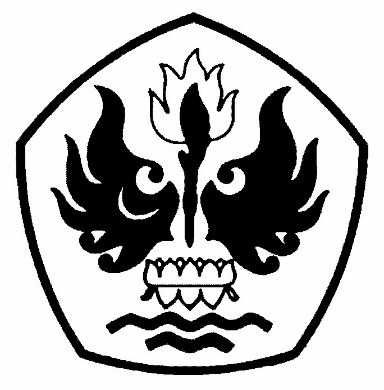 PROGRAM STUDI TEKNOLOGI PANGANFAKULTAS TEKNIKUNIVERSITAS PASUNDANBANDUNG2017PERBANDINGAN TEPUNG UBI JALAR UNGU DAN TEPUNG TALAS TERHADAP KARAKTERISTIK PASTA MAKARONI  TUGAS AKHIRDiajukan Untuk Memenuhi Syarat Sidang Sarjana Stara-1Program Studi Teknologi PanganOleh :Adella Nur Novianty13.302.0005Menyetujui :	  Pembimbing I					          Pembimbing IIDr. Ir. Yusep Ikrawan, M.ENG		 	           Ir. Hervelly, MP